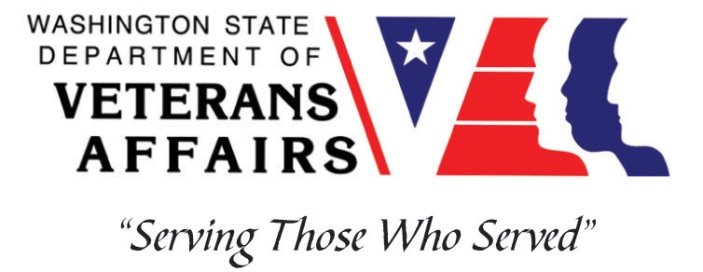 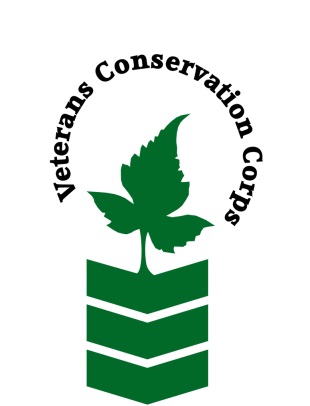 Veterans Conservation CorpsVeterans Farm at OrtingFarm InternshipOverviewThe Veterans Farm at Orting is located at the WA State Department of Veterans Affairs’ Soldiers Home in Orting, WA. The farm consists of 6 individual half-acre parcels, of which three acres are fenced, that can be leased to veterans who are interested in farming, with the potential growth of an additional five acres in the near future. The farm has a greenhouse, storage for tools, and an on-site walk-in cooler for cold storage of crops.  In addition, an adjacent wetland native plant habitat will be restored and protected. Position SummaryThe farm intern(s) will discover and/or enhance their skills in the vast world of agriculture by supporting farm operations with the Farm Manager and the veterans leasing plots on the farm.  In addition, the intern(s) will assist in the growth of farm programming and the development of new farmland, as well as assist with established projects throughout the farm.  Exposure to marketing, relationship-building, and small-business development will be included.  The farm internship will also be custom-designed to meet the intern’s educational objectives pertaining to agriculture topics.Hours and CompensationThis is a 6-month internship, with the possibility for an extension to one year, that will require approximately 40 hours per week, and includes a stipend of $1800/month to assist with living expenses. ResponsibilitiesDaily OperationsCheck-in daily with Farm Manager regarding scheduled activities and projectsOperate necessary equipment with safety and careResponsible tool use and maintenanceDaily log/mapping of intern projectsEducational OpportunitiesLearn techniques in row-cropping, fruit-tree production, berries, flowers and herbs, livestock, and other aspects of farmingBecome well versed in the use of and maintenance of equipment (i.e. tractors, implements, and other equipment)Learn and understand the importance of water use in irrigation systemsMarketing and Small-Business DevelopmentLearn from experts in the field (through Cultivating Success and/or Enterprise for Equity)Be an active team member by working closely with the farm manager to communicate ideas, identify potential problems, provide feedback, and offer creative solutionsAttend weekly farm meetingsAdditional Perks:You get to work with knowledgeable staff in an amazing locationYou get to work outside most of the time!You will be involved in farm gatherings centered around food, especially at lunch, but also with team-building-eventsTrainingAll necessary training required to perform the essential functions/duties is provided on the job.In addition to on-the-job training, this position may include the following formal trainings and certifications to aid in personal & professional development:CPR/First AidPosttraumatic Growth TrainingPTSD/TBI/Mental Health/ Suicide Awareness & Prevention WDVA Veteran Peer Corps CertificationVet Corps Annual Training (every August)Resume/cover letter/job interviewsRequirements Must be a United States military veteranMust have the capacity to work efficiently alone and in a teamMust be able to lift 40 lbs or more Must have a valid driver’s licenseThe successful candidate possesses:Strong customer service and people skillsAbility to work and think under time pressureWillingness and skill to give and receive feedbackA passion for local agriculture, small business, and community food systems A great sense of humor is also a plusApplyAll applicants must pass a background check. To apply, email a resume, a copy of your DD214, a copy of your current driver’s license, and a cover letter explaining your interest in this internship to: Kim PhamVeterans Conservation Corps Program Specialistkim@dva.wa.govQuestions?To learn more about the Veterans Conservation Corps, contact:Kim PhamVeterans Conservation Corps Program Specialistkim@dva.wa.govFor more information about the Veterans Farm at Orting contact:	Carrie Little	Farm Manager, Veterans Farm at Orting	Carrie.little@dva.wa.gov